Mes: Clase 5 (Agosto)ASIGNATURA: Artes Visuales ASIGNATURA: Artes Visuales GUÍA DE APRENDIZAJEProfesor(a): Francisca Aracena Valencia GUÍA DE APRENDIZAJEProfesor(a): Francisca Aracena Valencia GUÍA DE APRENDIZAJEProfesor(a): Francisca Aracena Valencia Nombre Estudiante:Nombre Estudiante:Curso:  3° Básico Unidad 2:  El Hombre y sus creencias   Unidad 2:  El Hombre y sus creencias   Unidad 2:  El Hombre y sus creencias   Objetivo de Aprendizaje: (OA 1) Expresar y crear trabajos de arte a partir de la observación del:Entorno cultural: creencias de distintas culturas (mitos, seres imaginarios, dioses, fiestas, tradiciones, otros). Objetivo de la clase:  Usar creativamente técnicas mixtas en sus trabajos de arte
acerca de personajes y seres imaginarios.Objetivo de Aprendizaje: (OA 1) Expresar y crear trabajos de arte a partir de la observación del:Entorno cultural: creencias de distintas culturas (mitos, seres imaginarios, dioses, fiestas, tradiciones, otros). Objetivo de la clase:  Usar creativamente técnicas mixtas en sus trabajos de arte
acerca de personajes y seres imaginarios.Objetivo de Aprendizaje: (OA 1) Expresar y crear trabajos de arte a partir de la observación del:Entorno cultural: creencias de distintas culturas (mitos, seres imaginarios, dioses, fiestas, tradiciones, otros). Objetivo de la clase:  Usar creativamente técnicas mixtas en sus trabajos de arte
acerca de personajes y seres imaginarios.Recursos de aprendizaje a utilizar:  Se utilizará el cuaderno de asignatura, lápices de colores, tijera, pegamento, materiales reciclados para decorar. Recursos de aprendizaje a utilizar:  Se utilizará el cuaderno de asignatura, lápices de colores, tijera, pegamento, materiales reciclados para decorar. Recursos de aprendizaje a utilizar:  Se utilizará el cuaderno de asignatura, lápices de colores, tijera, pegamento, materiales reciclados para decorar. Para trabajar en esta guía será necesario entender que son los Mitos, Dioses y Seres Imaginarios. Para ello se realizará una pequeña definición. ACTIVIDAD N° 1:  Contesta las siguientes preguntas en tu cuaderno de asignatura. 1.- ¿Cuál de los personajes te llamo la atención y porque? 2.- Si tuvieras que inventar un ser mitológico ¿Cómo se llamaría y que poder tendría?3.- Nombra dos ejemplos de cada categoría definida. ACTIVIDAD N° 2:  Diseña tu propio Dios /Diosa. Utilizando diversos materiales reciclados (papel lustre, retazo de tela, lana, lápices de colores, etc.), decora a la figura como un Dios o una Diosa, coloreando con lápices de colores su cara, brazos y piernas.  Completa el nombre, el poder y agregar una herramienta que necesite (ejemplo: un bastón) o una mascota (por ejemplo: un gato).   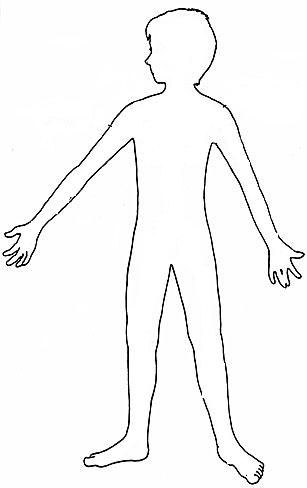 ACTIVIDAD N° 3:  Nuestro puzzle mitológico Pinta el Pegaso con los colores que tú quieras, recórtalo por las zonas señaladas y listo. Ya tienes tu puzzle mitológico.   Para trabajar en esta guía será necesario entender que son los Mitos, Dioses y Seres Imaginarios. Para ello se realizará una pequeña definición. ACTIVIDAD N° 1:  Contesta las siguientes preguntas en tu cuaderno de asignatura. 1.- ¿Cuál de los personajes te llamo la atención y porque? 2.- Si tuvieras que inventar un ser mitológico ¿Cómo se llamaría y que poder tendría?3.- Nombra dos ejemplos de cada categoría definida. ACTIVIDAD N° 2:  Diseña tu propio Dios /Diosa. Utilizando diversos materiales reciclados (papel lustre, retazo de tela, lana, lápices de colores, etc.), decora a la figura como un Dios o una Diosa, coloreando con lápices de colores su cara, brazos y piernas.  Completa el nombre, el poder y agregar una herramienta que necesite (ejemplo: un bastón) o una mascota (por ejemplo: un gato).   ACTIVIDAD N° 3:  Nuestro puzzle mitológico Pinta el Pegaso con los colores que tú quieras, recórtalo por las zonas señaladas y listo. Ya tienes tu puzzle mitológico.   Para trabajar en esta guía será necesario entender que son los Mitos, Dioses y Seres Imaginarios. Para ello se realizará una pequeña definición. ACTIVIDAD N° 1:  Contesta las siguientes preguntas en tu cuaderno de asignatura. 1.- ¿Cuál de los personajes te llamo la atención y porque? 2.- Si tuvieras que inventar un ser mitológico ¿Cómo se llamaría y que poder tendría?3.- Nombra dos ejemplos de cada categoría definida. ACTIVIDAD N° 2:  Diseña tu propio Dios /Diosa. Utilizando diversos materiales reciclados (papel lustre, retazo de tela, lana, lápices de colores, etc.), decora a la figura como un Dios o una Diosa, coloreando con lápices de colores su cara, brazos y piernas.  Completa el nombre, el poder y agregar una herramienta que necesite (ejemplo: un bastón) o una mascota (por ejemplo: un gato).   ACTIVIDAD N° 3:  Nuestro puzzle mitológico Pinta el Pegaso con los colores que tú quieras, recórtalo por las zonas señaladas y listo. Ya tienes tu puzzle mitológico.   